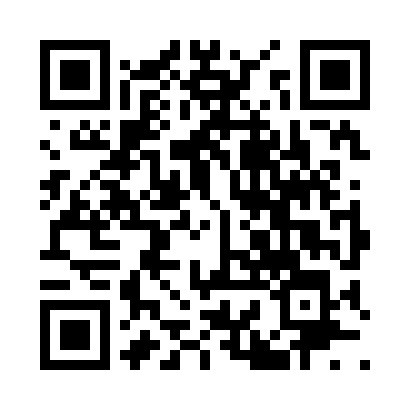 Prayer times for Ruhnu, EstoniaWed 1 May 2024 - Fri 31 May 2024High Latitude Method: Angle Based RulePrayer Calculation Method: Muslim World LeagueAsar Calculation Method: HanafiPrayer times provided by https://www.salahtimes.comDateDayFajrSunriseDhuhrAsrMaghribIsha1Wed3:055:341:246:399:1511:362Thu3:045:321:246:409:1711:373Fri3:035:301:246:419:1911:384Sat3:025:271:246:439:2111:395Sun3:015:251:246:449:2411:406Mon3:005:231:246:459:2611:417Tue2:595:201:246:469:2811:428Wed2:585:181:236:489:3011:439Thu2:575:161:236:499:3211:4410Fri2:565:141:236:509:3411:4411Sat2:555:111:236:519:3611:4512Sun2:545:091:236:539:3911:4613Mon2:535:071:236:549:4111:4714Tue2:525:051:236:559:4311:4815Wed2:525:031:236:569:4511:4916Thu2:515:011:236:579:4711:5017Fri2:504:591:236:589:4911:5118Sat2:494:571:236:599:5111:5219Sun2:484:551:247:009:5311:5220Mon2:484:531:247:029:5511:5321Tue2:474:521:247:039:5711:5422Wed2:464:501:247:049:5911:5523Thu2:464:481:247:0510:0011:5624Fri2:454:461:247:0610:0211:5725Sat2:454:451:247:0710:0411:5826Sun2:444:431:247:0810:0611:5827Mon2:444:421:247:0810:0711:5928Tue2:434:401:247:0910:0912:0029Wed2:434:391:247:1010:1112:0130Thu2:424:381:257:1110:1212:0231Fri2:424:361:257:1210:1412:02